08053224 - Institut Les Termes c. Illa Bella, 2008204 SabadellObligatòria 2024-2025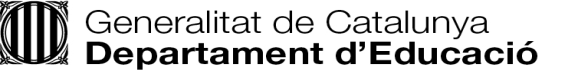 Publicació de l'oferta inicial de placesa 05/03/2024 (Cal consultar l'oferta final per veure si hi ha canvis – veure data de publicació al calendari)1 / 1ESO LOE - Educació secundària obligatòria    -    Diürn/Matí i tardaESO LOE - Educació secundària obligatòria    -    Diürn/Matí i tardaESO LOE - Educació secundària obligatòria    -    Diürn/Matí i tardaCursOferta escolarOferta de places per a preinscripció18177281738154810